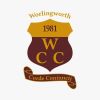 This policy focuses on the management of nut allergies at Worlingworth Cricket Club. For a small minority of people ground, pine and tree nuts can cause anaphylaxis.  This is a severe allergic reaction at the extreme end of the allergic spectrum, affecting the entire body, which can occur within minutes of exposure to nuts – either touched or consumed. We want to make our club as safe as possible for everyone participating in cricket and this policy aims to minimise the risk to people at risk of anaphylaxis from nuts.  We are not a nut free Club, however we will seek to minimise the risk of exposure to nuts for children attending the Club.We cannot guarantee the Club is nut free because it is impossible for us to monitor all the food items brought onto the Club premises by visitors. We will take the following precautions to minimise the risk to children with a severe nut allergy:Nuts will not be on sale from the bar area during junior training, matches and other family eventsThe Club will discourage caterers and visitors from bringing items containing nuts onto the premises during junior training and other family activities by posting clear notices requesting visitors to avoid bringing products containing nuts onto the site.The Club will ensure that a trained first aider who knows how to administer an adrenaline auto-injector is available at all junior training sessions and other family events at the ClubChildren who are at risk of anaphylaxis will be asked to bring their adrenaline auto-injector to every training session and match and managers will check the auto-injector is present as part of the registration of the child at the start of each session.The name and contact details of the Welfare Officer will be made widely available to parents so that any parent who has questions or concerns about the management of nut allergies at the Club can make contact to discuss matters.Approved by Club AGM12 Feb 2023Review due dateBy 12 Feb 2025